TOYOHASHI BRUT ART CONTEST Application FormThis contest is open to anyone who has disabilities.The size of 2D artwork (painting, photography, etc.) must not exceed 910mm x 727mm and the size of 3D artwork (pottery, sculpture, etc.) must not exceed 1,000mm x 1,000mm x 1,000mm.Please send your artwork and certification of your disabilities (unless there is no disability recognition system in your country or region) along with this form. It would be helpful if you could send this form to us by E-mail as well. Please write “Toyohashi Brut Art Contest Application” in the subject. This form is available for download in our website (https://wacnet.jp/).TitleDate of ApplicationYear of artMediumDimensionsArt conceptArt conceptArt conceptArt conceptArt conceptArt conceptFirst nameLast NameDate of BirthStreetCityState / Country / RegionZip CodePhoneE-mailPreferred method of contact:Preferred method of contact:E-mailE-mail  /  PhoneE-mail  /  PhoneDisabilitiesYour remarks:Your remarks:Your remarks:Your remarks:Your remarks:Your remarks:WACNET. “NPO Fukushi Jukankyo Chiiki Center”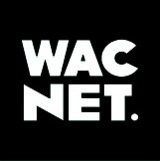 Toyohashi Brut 2023 Executive Committee14-1, Minamikawaramachi, Toyohashi, Aichi, Japan, 4400823E-mail: wac-net@hotmail.co.jp / Website: www.wacnet.jp / Phone: +81-532-52-4315